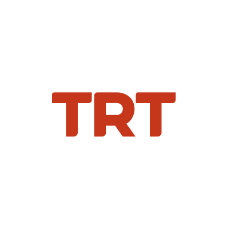 Basın Bülteni		                                                                                             	19.04.2023 TRT Ortak Yapımı “Tay” ve "Nuh'un Gemisi Cudi'de 2" Filmleri TV’de İlk Kez Bu Akşam TRT 1’deHz. Muhammed’in “Hicret” yolculuğunu konu edinen ilk animasyon filmi olan TRT ortak yapımı “Tay”, televizyonda ilk kez bu akşam saat 20.00’de TRT 1’de ekrana gelecek. Şırnak'taki belediye seçimleri ile iki aşığın kavuşma çabasını konu alan "Nuh'un Gemisi Cudi'de 2" filmi de televizyonda ilk kez bu akşam saat 21.55’te TRT 1 ekranlarında olacak.Hz. Muhammed'in İslam tarihinin dönüm noktası olan çileli "Hicret" yolculuğunu konu edinen ve vizyona girdiği dönemde büyük ilgi gören TRT ortak yapımı "Tay", televizyonda ilk kez bu akşam saat 20.00’de TRT 1’de ekrana gelecek. Şırnak'ta belediye seçimlerini kazanmak için çalışan insanlar ile bu sırada kavuşacakları günün hayalini kuran iki aşağın hikayesini konu alan komedi türündeki “Nuh'un Gemisi Cudi'de 2” filmi ise, televizyonda ilk kez bu akşam saat 21.55’te TRT 1’de ekrana gelecek.  Küçük büyük her yaştan izleyiciden büyük ilgi görmüştü Annesini arayan safkan bir tay olan Riyah’ın, peşindeki hırsızlardan kaçarken tanıştığı ihtiyar deve Jabal ile birlikte Medine’ye doğru çıktığı yolculuğun hikâyesinin anlatıldığı TRT ortak yapımı “Tay”, ilk haftasında 80 bin 546 kişiye ulaşarak gişede en çok izlenen film olmuştu. Vizyona girdiği dönem hem yetişkinlerden hem de çocuklardan büyük ilgi gören film,  TRT Çocuk’un uzman psikologları, çocuk gelişim uzmanları ve içerik editörlerinin katkılarıyla hazırlanmıştı. 3D animasyon türündeki sinema filmi, masal tadındaki anlatımıyla özellikle okul çağındaki çocuklarda fedakârlık, umut ve sevgi gibi kavramların pekiştirilmesini, çocuklara peygamber sevgisinin aşılanmasını hedefliyor. Filmin yönetmenliğini TRT Çocuk’un çevreci kahramanı "Kaptan Pengu ve Arkadaşları"nın yapımcısı Nurullah Yenihan, senaristliğini Betül Yağsağan Birgören, yapımcılığını ise Mustafa Emre Tülün üstleniyor. “Tay” filmi, televizyonda ilk kez bu akşam saat 20.00’de TRT 1’de. “Nuh'un Gemisi Cudi'de 2” filmi televizyonda ilk kez bu akşam TRT 1’de Nuh'un Gemisi Cudi filminin devam filmi olan, "Nuh'un Gemisi Cudi'de 2" yerli komedi filminde Metin Yıldız, Bülent Durgun, Charles Carroll, İskender Bağcılar ve Şebnem Yıldırım'ın rol almıştı. Yönetmen koltuğunda Gürsel Ateş'in oturduğu yapımda, Nuh'un Gemisi'ni araştırmaya gelen Amerikalı ekibin eğlenceli ve dramatik hikayesine bu kez de belediye başkanlığı seçimleri dahil oluyor. Film, ilk kez Hz. Nuh’un Gemisi’nin oturduğu yer olarak kabul edilen Cudi Dağı’ndaki “Sefine” bölgesinde çekimleri gerçekleştirilen film olma özelliğini de taşıyor.